Shoda přísudku s podmětem IOvládáte shodu přísudku s podmětem? Vyzkoušejte si to na autentických textech o fotbalu. Nevíte si s něčím rady? Zkuste najít nápovědu v některém z videí: Shoda přísudku s podmětem (pro 9. tř.)Shoda přísudku s podmětemPravidla shody přísudku s podmětemPracovní list pro žáky, kteří se připravují na přijímací zkoušky ke studiu na víceletých gymnáziích i čtyřletých oborech středních škol, je součástí rozšíření kolekce, jejímž cílem je pomoci žákům při přípravě na jednotnou přijímací zkoušku z českého jazyka a literatury. _________________________________________________1. Ve kterém z následujících úryvků je chyba ve shodě přísudku s podmětem?A)	Z následného protiútoku udeřilo na straně druhé.B)	V prvním poločase se ale dvě stovky diváků branky nedočkaly.C)	Hostům viditelně docházeli síly, a tak se zaměřili pouze na obranu.D)	Jeden rohový kop střídal druhý, jenže míči se do branky hostů nechtělo.(http://biz.sokolovcary.cz/isapi/ovcaryisapi.dll/$)2. Ve kterém z následujících úryvků je chyba ve shodě přísudku s podmětem?A)	Soupeřova agresivita stoupala a některé zákroky na naše hráče byly dost tvrdé, možná až za hranicí.B)	Všechno toto naši borci zvládli a nenechali se rozhodit a podávali až na malé výjimky soustředěný a kompaktní výkon.C)	K dalšímu mistrovskému utkání jsme zavítali do Štěrbohol, kde nás čekalo mužstvo domácích nabuzeno na nejvyšší míru.D)	Na toto jsme reagovali rychlejší rozehrávkou, ale hlavně dlouhými nakopávanými balony, které ale končili na hlavách vysokých stoperů soupeře.(http://www.fkujezd.cz/index.php?id_document=14603)
3. Ve kterém z následujících úryvků je chyba ve shodě přísudku s podmětem?A)	Přišli další možnosti na vstřelení branky.B)	Tady jsme měli vstřelit branku a rozhodnout.C)	Špatně jsme zvolili řešení a branka nepadla.D)	Hosté také nebezpečně ohrožovali naši branku.(http://www.skuvaly.cz/text-b-tym12-13-09/, upraveno)4. Ve kterém z následujících úryvků je chyba ve shodě přísudku s podmětem?A)	Lépe se s ní však vyrovnali naši hráči, soupeř se cítil ublížený s každým zapískáním rozhodčího Grobára.B) 	Hosté měli pouze jednu gólovku z přímáku, ostatní náznaky skvěle likvidovali naši hráči a výborný Janouch v brance.C)	Zápas byl přímým soubojem o vedení v tabulce, protože Prachatičtí nám celý podzim „šlapaly na paty“, když zaostávaly o bod.D)	O jejich počínání svědčí i poměr žlutých karet 0:5, a to k nim byl ještě rozhodčí dost milostivý, když některé zákroky byly spíš na červenou.(http://www.tj.obecdrazice.cz/, upraveno)5. Ve kterém z následujících úryvků je chyba ve shodě přísudku s podmětem?A)	Začátek byl od nás bohužel vlažný, a proto se do šance dostali jako první hosté.B)	Hosté v deseti sotva mohli myslet na obrat v zápase a soustředili se hlavně na obranu.C)	Potvrdili jsme zisk tří bodů zvenku výhrou doma s nebezpečným a zkušeným týmem z Višňové.D)	Další šance Vrány, Šíra a Palduse zůstali nevyužity, a tak výsledek tři nula je pro hosty ještě milosrdný.(http://www.sokol-jablonec.estranky.cz/clanky/zapasy-muzu/jbc-----visnova--3---0----2---0--.html, upraveno)6. Ve kterém z následujících úryvků je chyba ve shodě přísudku s podmětem?A)	Smola se trefil k tyči a domácí se mohli radovat.B)	K závěru utkání ale spadly domácím fanouškům brady.C)	Z toho vyplynuli první dvě šance domácích (Kořínek, Pecivál).D)	Po přestávce se role obrátily a Slavoj marně dobýval branku domácích.(http://www.slavoj-cerekvice.cz/Clanky_20122013.aspx, upraveno)ŘešeníC)D)A)C)D)C)Co jsem se touto aktivitou naučil(a):………………………………………………………………………………………………………………………………………………………………………………………………………………………………………………………………………………………………………………………………………………………………………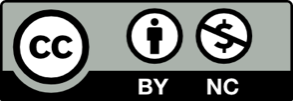 